5e 2015 					UNIT 1 – LESSON 2 : MY DREAM TOWNVOCABULARY : On the left   	On the right		In the middle	Lights		a flag		a telephone box		the sea		a food shopA pier		(to) take photosRECAP : BRIGHTONPalace Pier is famous around the world. It is illuminated by thousands of lights. It is 524 meters long. There are lots of attractions on the Pier, there are restaurants and bars and there is also a fun fair at the end of the Pier. There are arcades with video games, but there aren’t any clothes shop.GRAMMAR : PRESENTING A PLACE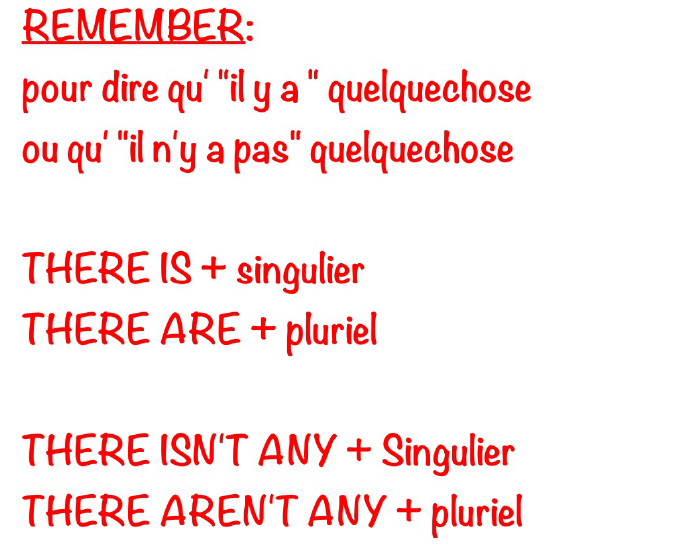 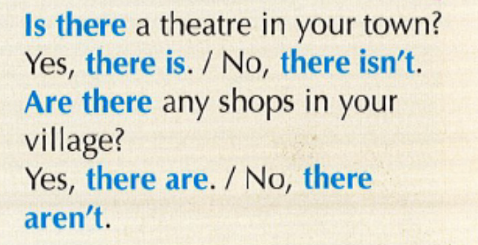 VOCABULARY : TALKING ABOUT PLACES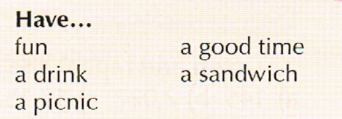 